This img has a margin in pixels and a border with a hexadecimal color, a dashed style and a width of 10 pixels.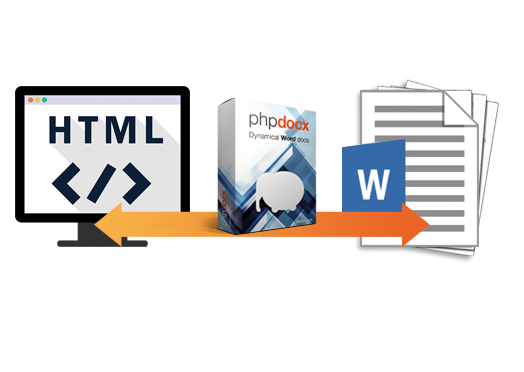 This img has a width set in a percentage and a middle vertical alignment.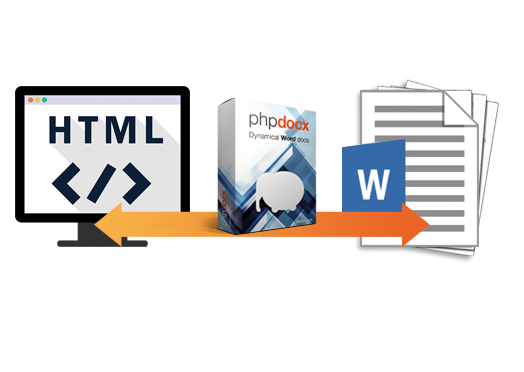 This img floats to the right.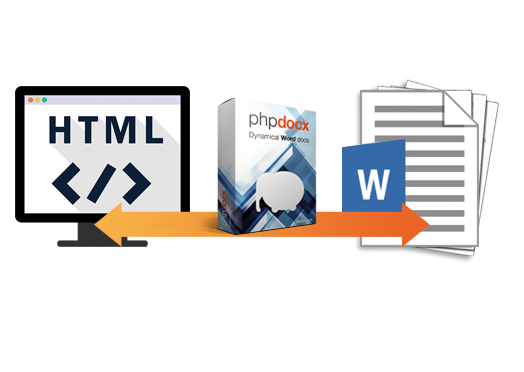 